Publicado en Empuriabrava el 13/05/2022 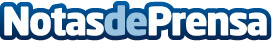 Tips para realizar una puesta a punto eficiente de la piscina: Guía El buen tiempo y la apertura de las piscinas municipales marcan el arranque de la temporada de baño. Y Abrisud, la empresa líder en cubiertas de piscina ofrece una guía práctica para llevar a cabo una puesta a punto eficiente, tanto en piscinas residenciales como profesionalesDatos de contacto:Mónica Moyano900 10 64 54Nota de prensa publicada en: https://www.notasdeprensa.es/tips-para-realizar-una-puesta-a-punto Categorias: Interiorismo Sociedad Cataluña Jardín/Terraza http://www.notasdeprensa.es